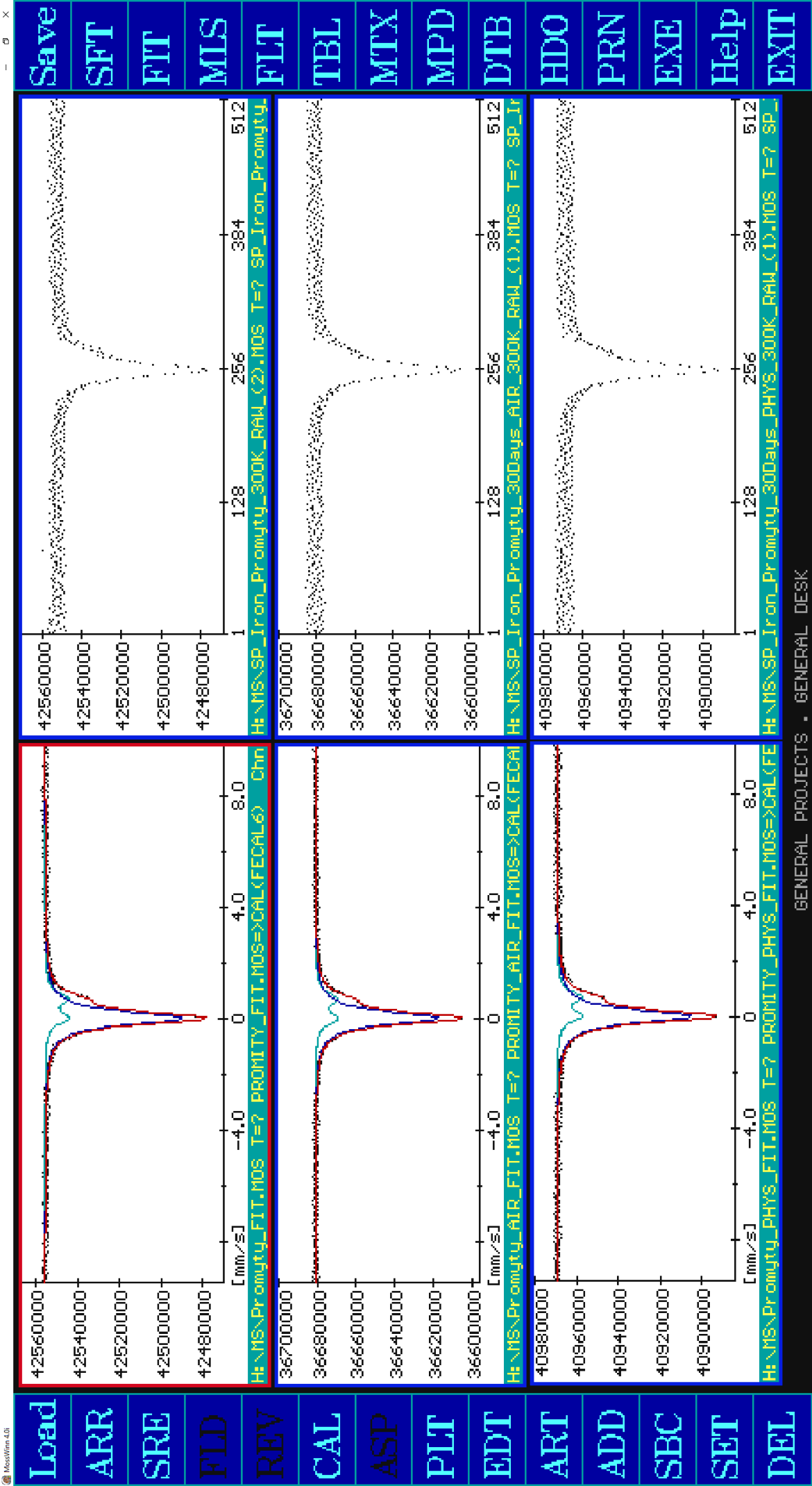 Fresh sample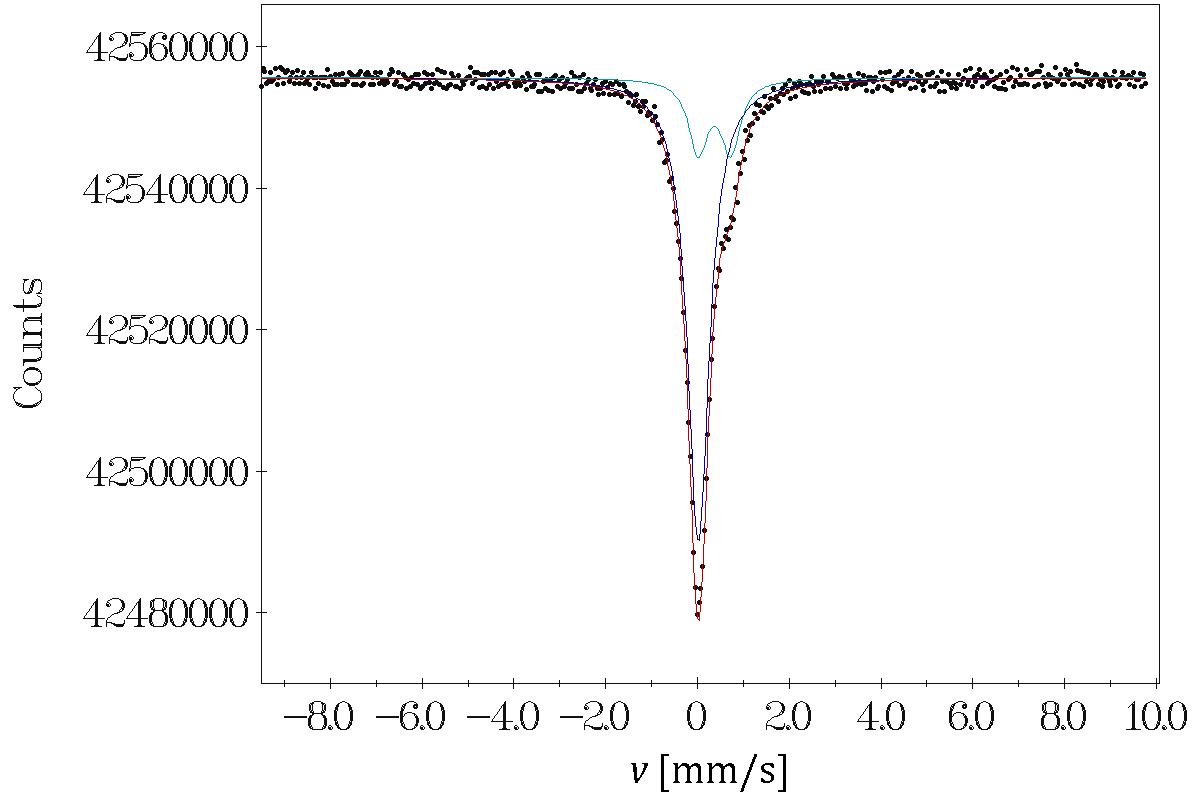 SINGLET (1),78.6 % AMPLITUDE,59726.2915ISOMER SHIFT,-0.0018LINE WIDTH,0.5793DOUBLET (1),21.4 % AMPLITUDE,8115.6111ISOMER SHIFT,0.3500Q. SPLITTING,0.7100LINE WIDTH,0.5087Air 30 days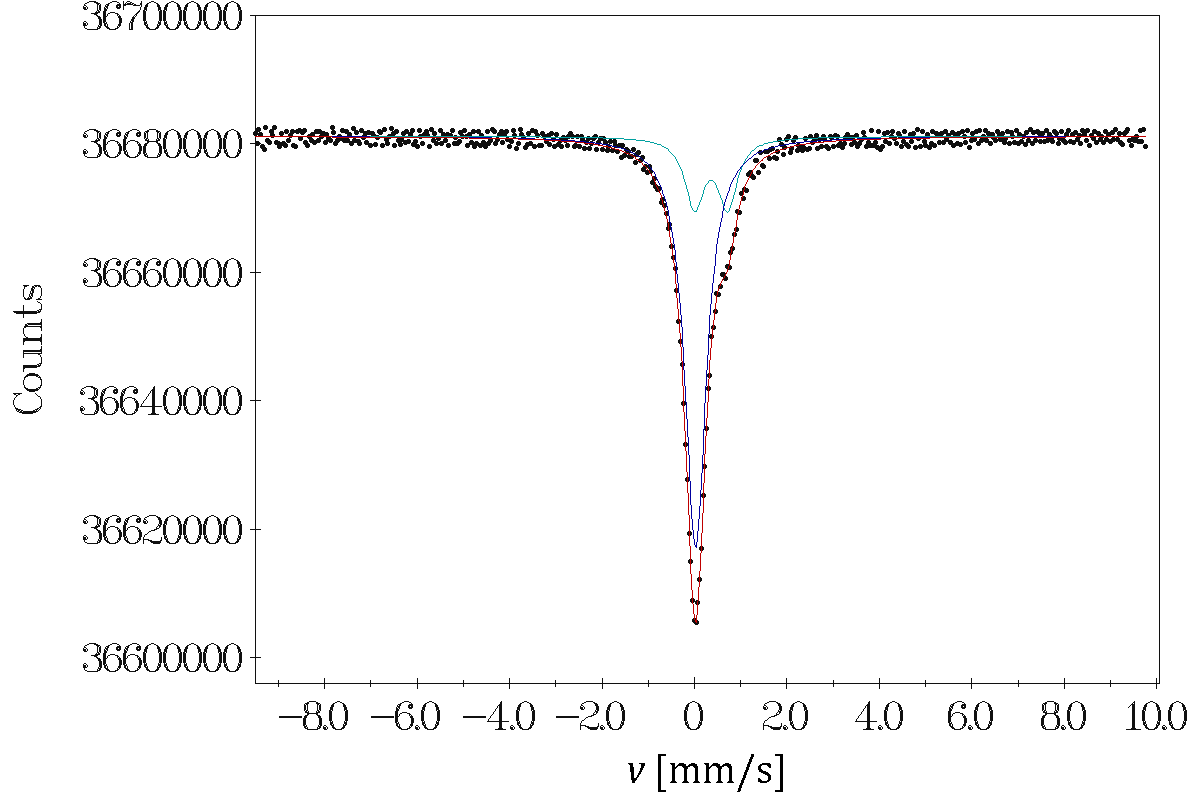 SINGLET (1),77.1 % AMPLITUDE,56334.2081ISOMER SHIFT,0.0047LINE WIDTH,0.5600DOUBLET (1),22.9 % AMPLITUDE,8346.6417ISOMER SHIFT,0.3400Q. SPLITTING,0.7200LINE WIDTH,0.4990Physiological solution 30 days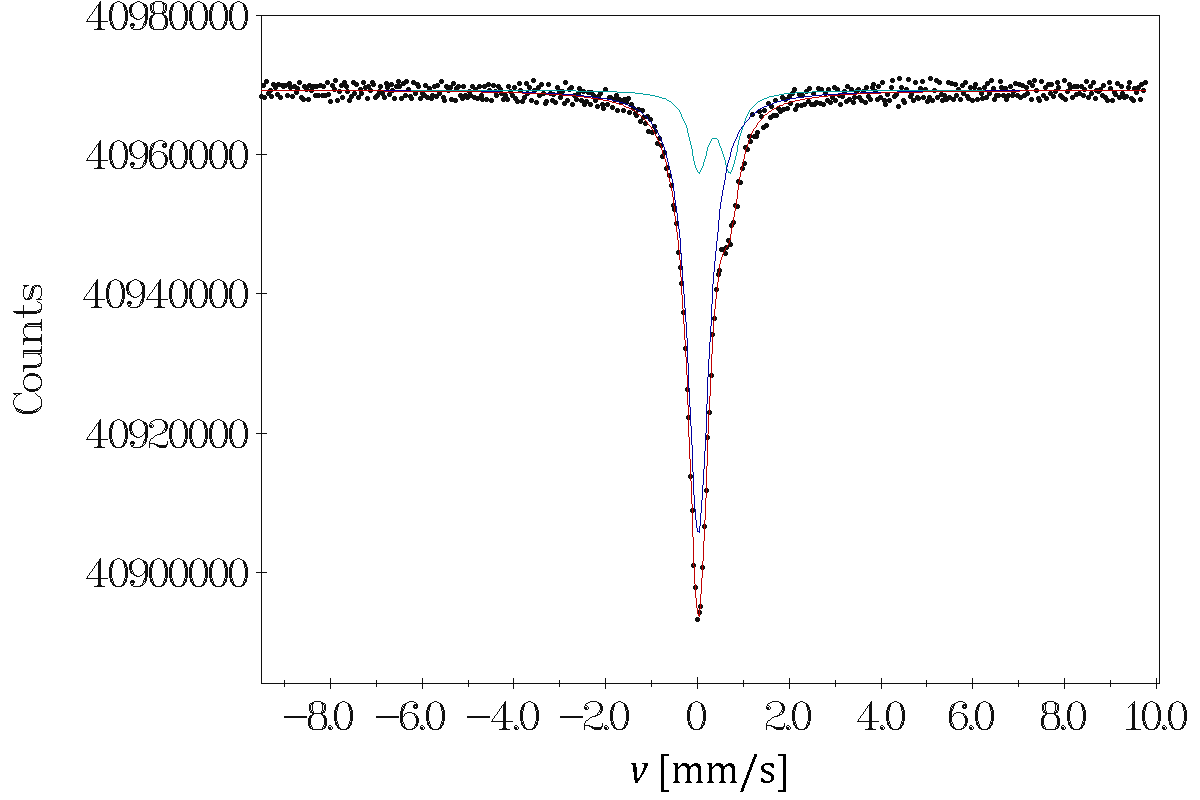 SINGLET (1),78.3 % AMPLITUDE,57792.5086ISOMER SHIFT,-0.0022LINE WIDTH,0.5763DOUBLET (1),21.7 % AMPLITUDE,8027.4741ISOMER SHIFT,0.3500Q. SPLITTING,0.6900LINE WIDTH,0.4701